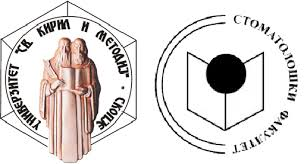 РЕЗУЛТАТИПредмет: Фармакологија/ Учебна година: 2020/21Вид на полагање:  завршен испитСтудиска програма:  СССДатум на полагање:]22.01.2021Минимум поени за положување на тестот изнесува ____50___.Скала на оценки: 50-57= 6, 57,5-65=7, 66-73=8, 74-79,5=9, 80-85=10.Одговорен наставникпроф. д-р Илијана МуратовскаРеден бројБрој на индексОсвоени поени1.     255562.     259413.     262104.     27055.     20346.     2424